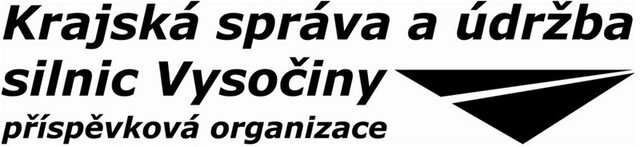 Výzva k podání nabídek
na veřejnou zakázku malého rozsahu
na podle § 27 ve spojení s § 31 a § 6 zákona č. 134/2016 Sb., o zadávání veřejných zakázek(dále jen „zákon“), Pravidel Rady Kraje Vysočina č. 04/16 (dále jen „pravidla“) a vnitřních předpisů zadavateleNázev veřejné zakázky:III/40618 Radkov – most ev. č. 40618-4(dále jen „veřejná zakázka“)Zadavatel:Krajská správa a údržba silnic Vysočiny, příspěvková organizacese sídlem: Kosovská 1122/16, 586 01 JihlavaIČO: 00090450
(dále je „zadavatel“)Evidenční číslo zakázky: 25/2017/VZMR/D2/JI/M Identifikační údaje zadavateleZadavatelNázev zadavatele:	Krajská správa a údržba silnic Vysočiny,příspěvková organizaceIČO:	00090450Sídlo zadavatele:	Kosovská 1122/16, 586 01 JihlavaE-mail:	ksusv@ksusv.czID datové schránky:	3qdnp8gOsoba oprávněná zastupovat zadavatele:	Ing. Jan Míka, MBAředitel organizaceKontaktní osoba:		Mgr. Luděk Rezničenko, MBAvedoucí oddělení zakázek investiční výstavbye-mail: reznicenko.l@ksusv.czAdresa profilu zadavatele:	https://ezak.kr-vysocina.cz/profile_display_189.htmlKrajská správa a údržba silnic Vysočiny, příspěvková organizace je veřejný zadavatel podle § 4 odst. 1 písm. d) zákona.Zadavatel komunikuje s dodavateli v souladu s § 211 odst. 1 zákona zásadně písemně. Písemná komunikace mezi zadavatelem a dodavatelem bude probíhat zejména elektronicky, případně v listinné podobě.Předmět veřejné zakázkyPředmět plnění veřejné zakázkyPředmětem stavby je rekonstrukce stávajícího mostu ev. č. 40618-4, který převádí silnici III/40618 přes Rybníčkový potok v intravilánu obce Radkov.Předmětem plnění veřejné zakázky je provedení stavebních prací, které jsou rozděleny do stavebních objektů podle níže uvedené projektové dokumentace.Předmět plnění veřejné zakázky je blíže specifikován v obchodních a platebních podmínkách (Příloha č. 2 dokumentace výběrového řízení), technických podmínkách a dalších požadavcích zadavatele (Příloha č. 3 dokumentace výběrového řízení), projektové dokumentaci a soupisu stavebních prací, dodávek a služeb s výkazem výměr (dále jen „soupis prací"), (Příloha č. 4 dokumentace výběrového řízení).Předmět plnění veřejné zakázky pro zadavateleProjektová dokumentace III/40618 Radkov – most ev. č. 40618 - 4, 11/2016, č. zakázky: 16010, zpracovatel: Projekční kancelář PRIS spol. s r.o., IČO: 46974806 se sídlem: Osová 20, 625 00 Brno, zodpovědný projektant Ing. David Lerch:SO 02 Všeobecné položkySO 182 Dopravně inženýrská opatření	SO 201 Most přes místní potok v obci RadkovSO 340 Úprava vodovodu obce RadkovSO 520 Přeložka plynovoduKlasifikace předmětu veřejné zakázkyZadavatel vymezil předmět veřejné zakázky podle hlavního slovníku jednotného klasifikačního systému pro účely veřejných zakázek:Kód CPV:45233100-0	Stavební úpravy komunikací45233142-6	Práce na opravě silnic45233220-7	Povrchová úprava silnic45233223-8	Obnova povrchu vozovky45233228-3	Stavební práce na obrusné vrstvě45233290-8	Instalace a montáž dopravního značení44212120-6	Mostní konstrukce45110000-1 Demolice a zemní práce45332200-5 Instalace a montáž vodovodních rozvodů45231220-3	Stavební práce na výstavbě plynovodůPředpokládaná hodnota veřejné zakázkyPředpokládaná hodnota veřejné zakázky určená zadavatelem činí: 3.750.000,- Kč bez DPH.Nejvýše přípustná hodnota nabídkové ceny pro veřejnou zakázku (s ohledem na způsob (spolu)financování veřejné zakázky a dostupné finanční prostředky zadavatele) činí 6.000.000,- Kč bez DPH. Překročení nejvýše přípustné hodnoty nabídkové ceny znamená nesplnění podmínek výběrového řízení veřejné zakázky.Financování veřejné zakázkyVeřejná zakázka bude financována z investiční dotace Kraje Vysočina.Významné činnosti při plnění veřejné zakázky, jež musí být plněny přímo vybraným dodavatelemZadavatel nepožaduje, aby významné činnosti při plnění veřejné zakázky byly plněny přímo vybraným dodavatelem, a zároveň si vyhrazuje požadavek, že zhotovitel nepředá předmět plnění zakázky jako celek jinému poddodavateli.Další podmínkyZadavatel nepřipouští podmiňovat nabídku jakýmikoli jinými podmínkami, než jsou stanoveny v dokumentaci výběrového řízení a jejích přílohách.Lhůta a místo pro podání nabídek, způsob podání nabídekLhůta pro podání nabídek:		do , do 09:00 hod.Místo pro podání nabídek:		v sídle zadavatele.Způsob podání nabídekNabídky se podávají písemně v listinné podobě.Zadavatel neumožňuje podávat nabídky prostřednictvím elektronického nástroje.Nabídka v listinné podobě musí být doručena v řádně uzavřené obálce označené názvem veřejné zakázky s uvedením výzvy „Neotevírat“. V případě, že obálka s nabídkou bude umístěna do další obálky, musí být i tato (vnější) obálka označena názvem veřejné zakázky.Veřejná zakázkaIII/40618 Radkov – most ev. č. 40618 – 4NeotevíratNabídka musí být podána nejpozději do konce lhůty pro podání nabídek stanovené výše. Za včasné doručení nabídky nese odpovědnost dodavatel.Nabídky je možné podat prostřednictvím držitele poštovní licence či jiného přepravce, nebo osobně předat, a to v pracovní den na adrese: Krajská správa a údržba silnic Vysočiny, příspěvková organizace, Kosovská 1122/16, 586 01 Jihlava, oddělení zakázek investiční výstavby; k rukám Mgr. Luďka Rezničenka, MBA (kancelář č. 205), nebo v jeho nepřítomnosti asistentce ředitele; v době od 7:00 do 14:00 hod.Další informaceV souladu s  § 31 zákona není zadavatel povinen veřejnou zakázku malého rozsahu zadat v zadávacím řízení podle zákona. Zadavatel je však povinen při jejím zadávání dodržet zásady podle § 6 zákona.PřílohySoučástí výzvy k podání nabídek jsou následující přílohy:Dokumentace výběrového řízeníV Jihlavě dne ____________________________Krajská správa a údržba silnicVysočiny, příspěvková organizaceIng. Jan Míka, MBAředitel organizace